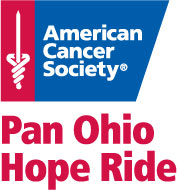                      Pan Ohio Hope Ride 
		       Merchandise Order Form               	                   July 24-27, 2014			       Cleveland, Columbus, Cincinnati                                                                                       www.panohiohoperide.orgName and Address:	________________________________________________**Merchandise will be shipped out to the address you provide**

			________________________________________________			________________________________________________Phone __________________      Email  _____________________________________________________Socks 	$10      	

S/M   	_____ Quantity	      L/XL   _______ Quantity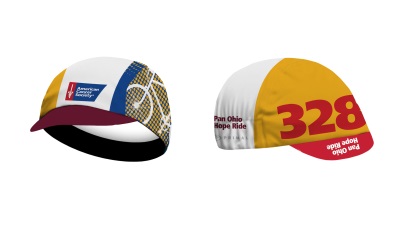 Cap  $15  

One Size   _____ Quantity
	 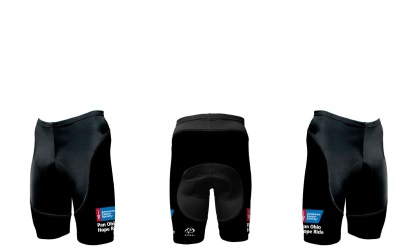 
Shorts  (Black Design) 	$60

Men’s 		S     _____      M _____   L _____   XL ____  XXL ____  
Women’s 	XS  _____      S _____    M _____   L ____  XL ____  Poster   $25
        ____ QuantityTotal   ______________________**All merchandise is considered as a sale including Sales Tax built in and is not tax-deductible.
Please send check made payable to American Cancer Society or credit card form to:
	American Cancer Society			Credit Card Orders can be faxed to:
	Pan Ohio Hope Ride Merchandise 		877.227.2838     attn: Paul Purdy
	10501 Euclid Ave.	Cleveland, OH 44106

Total Amount ___________________________

Circle:  VISA     MC     AMEX     DISC			Name on Card _____________________________________

CC#: _________________________________________		EXP Date: ___________________

Signature________________________________________________________________________